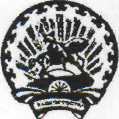 башкортостан республикаһыишембай районы муниципаль районы хакимиәтенең мәғариф бүлеге муниципаль ҡаҙна учреждениеһы(бр ишембай районы мр хакимиәтенең мб мҡу)муниципальное казенноеучреждение отдел образованияадминистрации муниципального района ишимбайский районреспублики башкортостан(мку оо администрации мр ишимбайский район рб)БОЙОРОҡ								ПРИКАЗ 11 сентябрь 2018 й.			№			 11 сентябрь 2018 г.Ишембай ҡ.								г. ИшимбайО проведении экологической акции «СДЕЛАЕМ!» В целях популяризации экологического мировоззрения, поддержки и развития системы непрерывного экологического просвещения в Республике Башкортостан, стремления сохранить окружающую среду для последующих поколений, а также привлечения внимания к проблеме мусора, внедрения сберегающих технологий и раздельного сбора, Министерство природопользования и экологии Республики Башкортостан   15 сентября 2018 г.  проводит экологическую акцию «СДЕЛАЕМ!». В связи с этим,  п р и к а з ы в а ю:1. Руководителям ОУ: 1.1. организовать участие обучающихся  в акции «СДЕЛАЕМ!» 15 сентября 2018 года с 10.00, предварительно определив место уборки (сделать фотографии до начала уборки). Проведение акции проводить в соответствии с чек-листом организаторов и координаторов уборок (приложение).1.2. назначить сопровождающего и ответственного за соблюдение детьми техники безопасности при проведении акции, ПДД;1.3. провести инструктаж с обучающимися по соблюдению техники безопасности при проведении работ;1.4. по итогам проведения акции:- сделать фотографии и разместить на сайте  https://sdelaem2018.ru/;- представить отчет до 18.09.2018г. методисту ИМЦ  МКУ ОО А.Р. Максудовой  maksudovalsu@mail.ru c фотографиями до начала и после проведения акции с указанием  количества собранного мусора. 2. Контроль за исполнением данного приказа возлагается на заведующего ИМЦ МКУ ОО Патрину Г.М.Начальник 									Р.А. ИбатуллинПриложение к приказу МКУ ООот 11 .09.2018г. №1026ЧЕК-ЛИСТорганизаторов и координаторов уборокво Всемирный день чистоты «СДЕЛАЕМ!»Определить организатора уборки в каждом предприятии, учреждении которому необходимо зарегистрироваться на сайте https://sdelaem2018.ru/ нажав кнопку «Сделать уборку» и заполнить анкету.Определить координатора в муниципальном районе / городе, которому необходимо зарегистрироваться на сайте https://sdelaem2018.ru/ нажав кнопку «Вступить в команду» и заполнить анкету выбрав пункт «Координатор организаторов уборок».Организаторам вместе с координаторами и ответственными в терр.управлении Минэкологии РБ определить места проведения уборок 15 сентября 2018 г. и проработать организацию вывоза отходов - при содействии глав местных муниципальных образований.Координаторам и организаторам провести работу по привлечению партнёров - чтобы обеспечить участников уборки мешками и перчатками, и СМИ - с целью организации освещения акции.Организаторам рассмотреть возможность раздельного сбора отходов в ходе уборки и приема вторсырья (перерабатываемые виды пластика, макулатуры, стекла), при наличии поблизости пунктов приема вторсырья (переработчиков). Вырученные в рамках акции деньги рекомендуется направлять в благотворительность.Координаторам предоставить свои контактные данные в территориальное подразделение Минэкологии РБ. (Стерлитамакское территориальное управление. Руководитель: Хайбуллин Азат Фарвазович, координатор: Дильмухаметов Ильфак Гайнуллович тел. +7(3473)203967, dilmukhametov.ig@bashkortostan.ru ).Вступить в Башкортостанскую группу: https://vk.com/sdelaem02, чтобы быть в курсе новостей и рассказать нам об успехах своей команды.Рассказать о проекте написав пост про «Сделаем!» в личной странице в соцсетях. В посте ответьте на вопросы: почему вас волнует проблема мусора, насколько проблема актуальна для Республики Башкортостан. Укажите в посте хэштеги #ЗеленаяБашкирия #Сделаем2018 #Сделаем #ВсемирныйДеньЧистоты.Организаторам уборок после проведения акции, в день мероприятия, сообщить данные (объём собранных отходов в куб. метрах и число участников уборки).